Key: Phonics/Reading – RedEnglish – YellowMaths – BlueOther Subjects – GreenLogin to NumBots. Work through the activities to move onto the next level.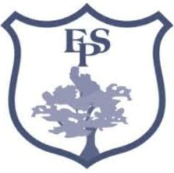 Read at least 5x a week to an adult and record this in your reading log.Practise your speed reading. How many words can you read in a minute? Can you improve your score throughout the week?Using a recycled glass jar, make a story jar. Insert pictures or objects related to your chosen story and use this to help retell it to a friend. 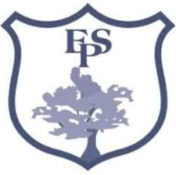 Work on your story telling skills. Practise reading using lots of expression. Try changing your voice to show that a different character is speaking.Write a short poem about Summer time. Challenge: Can you make it rhyme?Prepare a fruit or vegetable salad for your family. Take a photo and share what you did. Write a book review of a favourite story you have read.Learn and perform a song or learn to play a musical instrument. Play shop with real coins. Practise adding amounts to find a total and then find change.Use Spelling Shed to practise your year 2 spellings.Go on and bug hunt and make a tally chart to record the different minibeasts that you find. Practise reciting your 2, 3, 5 and 10 times tables.Make a times table poster to help you remember these.Login to Letterjoin and practise your letter formation and joined up handwriting.Name and explain where an item of food from your dinner plate comes from.Practise telling the time using an analogue clock. Focus on o’clock, half past, quarter past and quarter to.Practise your ball control skills with a ball of your choice. Go on a shape hunt around your house and see what 2D and 3D shapes you can find. Can you count the faces, edges and vertices. Read a non-fiction book and learn something new. Write five sentences about anything of your choice. Make sure you use the correct punctuation. 